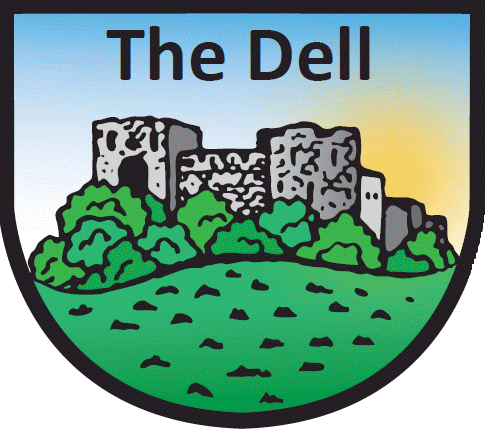 The Dell Primary SchoolWELSH LANGUAGE INFORMATIONName of Child        						Class        The following questions ask about the Welsh language ability of the pupil and the use of Welsh in the home.  Please start at question 1 then follow directions.Can your child speak Welsh?						Yes / No        		If Yes, go to Q2.   If No, (consider Q6) then go to THANK YOU sectionFluency in WelshWhich of the following best describes your child’s fluency in Welsh (tick ONE box) Does your child speak Welsh in the home? 				Yes / No        If Yes, go to Q4. If No, go to THANK YOU sectionSpeaking Welsh at home with parents or guardiansWhich of the following best describes the use of the Welsh language by your child at home? (tick ONE box)Does your child speak Welsh in the home with his or her siblings?	Yes / No        THANK YOU - Please save this form and send it to thedellprimary@monmouthshire.gov.uk For school office use onlyNote that if the form is not returned by the pupil or parent then no data must be recorded for questions 4 and 5.Speaks Welsh fluently1Speaks Welsh but not fluently2Speaks Welsh with one parent or guardian only1Speaks Welsh with both parent(s) or guardian(s)2Does not speak Welsh at home with parents or guardian(s)3I do not wish the information regarding Welsh language to be recorded (please tick box) STATS1 category123456Q1 answerYYYYYNQ2 answer11112Q3 answerYYYNanyQ4 answer1 OR 231 OR 2anyQ5 answerNYYanyPupil category (tick)The source of the answers to questions 1, 2  and 3 is:ParentThe source of the answers to questions 1, 2  and 3 is:PupilThe source of the answers to questions 1, 2  and 3 is:School